INDICAÇÃO Nº 2305/2014Sugere ao Poder Executivo estudos para colocação de lombada na Rua João Ridley Bufford em frente ao nº 165, centro , neste município.Excelentíssimo Senhor Prefeito Municipal, Nos termos do Art. 108 do Regimento Interno desta Casa de Leis, dirijo-me a Vossa Excelência para sugerir que, por intermédio do Setor competente, seja realizado estudos para  colocação de lombada na Rua João Ridley Bufford em frente ao nº 165, centro , neste município.Justificativa:Cansados da alta velocidade e de correrem risco de morte devido a falta de respeito as sinalizações de trânsito, os moradores da referida rua solicitam estudos para que seja colocada uma lombada com urgência, com o objetivo de pelo menos minimizarem os problemas.Plenário “Dr. Tancredo Neves”, em 17 de junho de 2.014.Celso Ávila-vereador-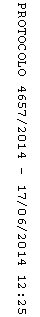 